สรุปรายงานการจัดหาระบบคอมพิวเตอร์ไม่ตรงเกณฑ์ราคากลางและคุณลักษณะพื้นฐานครุภัณฑ์คอมพิวเตอร์กระทรวงดิจิทัลเพื่อเศรษฐกิจและสังคม ปี พ.ศ.2562ส่วนราชการ : สำนักงานคณะกรรมการอาหารและยาหน่วยงานผู้รับผิดชอบโครงการ : ชื่อโครงการ : วัตถุประสงค์ของโครงการฯ : วงเงินรวมทั้งสิ้น            บาท (                       )อธิบายเหตุผลความจำเป็นรายการที่จัดหาไม่ตรงเกณฑ์ราคากลาง / ที่ไม่อยู่ในเกณฑ์ราคากลางก. ข้อมูลทั่วไปข.  ข้อมูลเฉพาะกรณีแบบบัญชีราคากลางงานพัฒนาระบบ ประเภทโปรแกรมประยุกต์ (Application Software Development)ชื่อโครงการ :                                                                                                                        .                                                                   หน่วยงาน :                                                                                                                          .หัวหน้าหน่วยงาน :                                                                                                                 .ผู้บริหารเทคโนโลยีสารสนเทศระดับสูง :                                                                                       .ผู้รับผิดชอบ :                                                                                                                         .ค่าใช้จ่ายโครงการรวมทั้งสิ้น                       บาทราคากลางการพัฒนาระบบ                         บาทครุภัณฑ์คอมพิวเตอร์ที่ใช้ในการพัฒนาระบบ                      บาทซอฟต์แวร์และเครื่องมือที่ใช้ในการพัฒนาระบบ                   บาทค่าใช้จ่ายบุคลากรที่ใช้ในการพัฒนาระบบหมายเหตุ :  	ค่าใช้จ่ายครุภัณฑ์คอมพิวเตอร์ที่ใช้ในการพัฒนาระบบ 2ค่าใช้จ่ายซอฟต์แวร์และเครื่องมือที่ใช้ในการพัฒนาระบบค่าที่ปรึกษาโครงการ หรือผู้เชี่ยวชาญเฉพาะทางที่ใช้ในการพัฒนาระบบ 3ค่าใช้จ่ายที่เกิดขึ้นทุกเดือนที่ใช้ในการพัฒนาระบบค่าใช้จ่ายอื่น ๆ ใช้ในการพัฒนาระบบรายการครุภัณฑ์จำนวน (หน่วยนับ)ราคาต่อหน่วยวงเงินรวมคุณลักษณะและราคาครุภัณฑ์ฯคุณลักษณะและราคาครุภัณฑ์ฯคุณลักษณะและราคาครุภัณฑ์ฯแหล่งเงิน(ระบุ)วิธีการจัดหาวิธีการจัดหาวิธีการจัดหารายการครุภัณฑ์จำนวน (หน่วยนับ)ราคาต่อหน่วยวงเงินรวมตรงเกณฑ์ ฯไม่ตรงเกณฑ์ฯไม่มีในเกณฑ์ฯแหล่งเงิน(ระบุ)จัดหาใหม่ทดแทนเพิ่มประสิทธิภาพ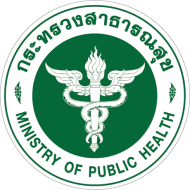 แบบฟอร์มรายงานการจัดหาระบบคอมพิวเตอร์ภาครัฐที่มีมูลค่าไม่เกิน 5 ล้านบาท1. ชื่อโครงการ2. ส่วนราชการ / รัฐวิสาหกิจ    2.1 ชื่อส่วนราชการ    2.2 หัวหน้าส่วนราชการชื่อ-สกุล  :  ชื่อ-สกุล  :      2.2 หัวหน้าส่วนราชการตำแหน่ง  :  ตำแหน่ง  :      2.2 หัวหน้าส่วนราชการโทรศัพท์ : โทรสาร :     2.2 หัวหน้าส่วนราชการe-mail : e-mail :     2.3 ผู้รับผิดชอบโครงการ1. ชื่อ-สกุล  : 1. ชื่อ-สกุล  :     2.3 ผู้รับผิดชอบโครงการ     ตำแหน่ง  :      ตำแหน่ง  :     2.3 ผู้รับผิดชอบโครงการ     โทรศัพท์ :                         โทรสาร :      2.3 ผู้รับผิดชอบโครงการ     e-mail :        e-mail :   2. ชื่อ-สกุล  : 2. ชื่อ-สกุล  :      ตำแหน่ง  :      ตำแหน่ง  :      โทรศัพท์ :      โทรสาร :      e-mail :        e-mail :   3. งบประมาณ ปี พ.ศ. 256....3.1 งบประมาณรวมทั้งสิ้น(ตัวเลข)  3.1 งบประมาณรวมทั้งสิ้น(ตัวอักษร)  3.2 แหล่งเงิน งบประมาณประจำปี พ.ศ...........ตามขาวคาดแดง (กรณีเปลี่ยนแปลง)     เงินเหลือจ่ายประจำปีงบประมาณ พ.ศ. .....   เงินบำรุง เงินนอกงบประมาณ อื่นๆ ระบุ ........................... คำของบประมาณประจำปี พ.ศ. 256....... (คำขอขาขึ้น)4. รายละเอียดของอุปกรณ์ 4.1 กรอกรายละเอียดของอุปกรณ์ที่ต้องการจัดหาฯลงในตารางข้อที่ 4 (ตารางแนวนอน)      4.2 กรณีที่ต้องการจัดหาอุปกรณ์คอมพิวเตอร์ที่มี Spec. และราคาสูงกว่ามาตรฐานกลางกลางของกระทรวงไอซีที(ปีปัจจุบัน)  ให้ระบุเหตุผลและความจำเป็นในการจัดหาของแต่ละรายการ  4.3 ในการจัดซื้อจัดจ้างพัฒนาซอฟต์แวร์ระบบ(จ้างพัฒนาระบบงาน )  ขอให้หน่วยงานระบุรายละเอียดของ ซอฟต์แวร์ระบบปฏิบัติการ(Operating System)  ซอฟต์แวร์จัดการฐานข้อมูล (Database Management) และซอฟต์แวร์สำหรับพัฒนาระบบรวมทั้งลิขสิทธิ์การเข้าใช้งาน(จำนวน User) ด้วย4.  รายละเอียดของอุปกรณ์คอมพิวเตอร์   4.  รายละเอียดของอุปกรณ์คอมพิวเตอร์   4.  รายละเอียดของอุปกรณ์คอมพิวเตอร์   รายละเอียดมาตรฐานกลางรายละเอียดมาตรฐานกลางรายละเอียดที่ไม่ตรงกับมาตรฐานระบุเหตุผล  ความจำเป็นที่ต้องจัดหาครุภัณฑ์มากกว่ามาตรฐานรายละเอียดที่ไม่ตรงกับมาตรฐานระบุเหตุผล  ความจำเป็นที่ต้องจัดหาครุภัณฑ์มากกว่ามาตรฐานจำนวนหน่วยราคาต่อหน่วย/ชุด (บาท)ราคารวม(บาท)1รวมทั้งสิ้น5. วิธีการจัดหา  	        จัดซื้อ             การจ้าง           การเช่า            อื่นๆระบุ..........................   6. สถานที่ติดตั้งอุปกรณ์  ชื่อสถานที่/หน่วยงานที่ติดตังรายการอุปกรณ์7. ระบบหรืออุปกรณ์คอมพิวเตอร์ทั้งหมดที่มีอยู่เดิม (ของหน่วยงานตามข้อ ๖.)7. ระบบหรืออุปกรณ์คอมพิวเตอร์ทั้งหมดที่มีอยู่เดิม (ของหน่วยงานตามข้อ ๖.)รายการสถานที่ติดตั้งสถานที่ติดตั้งติดตั้งใช้งานเมื่อปี พ.ศ.8. ปัญหาอุปสรรคในการปฏิบัติงาน/เหตุผลความจำเป็นที่ต้องจัดหาอุปกรณ์ในครั้งนี้9. ลักษณะงานหรือระบบงานที่จะใช้กับอุปกรณ์ที่จัดหาครั้งนี้10. เปรียบเทียบอุปกรณ์ที่จัดหาครั้งนี้กับปริมาณงาน1. บุคลากรด้านคอมพิวเตอร์ หรือบุคลากรที่ได้รับมอบหมายให้รับผิดชอบด้าน IT ที่มีอยู่ในปัจจุบันด้าน / สาขาจำนวน (คน)	 จัดหาใหม่                 ทดแทนของเดิม	    เพื่อใช้ในการเพิ่มประสิทธิภาพผู้รายงาน..................................................................(....................................................)ตำแหน่ง............................................................วันที่.....................................................ผู้อนุมัติโครงการ..................................................................(....................................................)ตำแหน่ง............................................................วันที่....................................................ผู้อนุมัติในหลักการ....................................................................(....................................................)ตำแหน่งผู้บริหารเทคโนโลยีสารสนเทศระดับสูงประจำสำนักงานคณะกรรมการอาหารและยาวันที่....................................................ลำดับตำแหน่งบุคลากรจำนวน (คน)อัตรา (บาท)ระยะเวลา (เดือน)จำนวนเงิน (บาท)จำนวนเงินรวมทั้งสิ้น จำนวนเงินรวมทั้งสิ้น จำนวนเงินรวมทั้งสิ้น จำนวนเงินรวมทั้งสิ้น จำนวนเงินรวมทั้งสิ้น ลำดับคุณลักษณะเฉพาะของครุภัณฑ์จำนวน (ชุด)จำนวนเงิน (บาท)ลำดับชื่อ Softwareจำนวน Licenseราคาต่อหน่วย (บาท)จำนวนเงิน (บาท)จำนวนเงินรวม จำนวนเงินรวม จำนวนเงินรวม จำนวนเงินรวม ลำดับตำแหน่งบุคลากรจำนวน (คน)อัตรา (บาท)ระยะเวลา (เดือน)จำนวนเงิน (บาท)จำนวนเงินรวมจำนวนเงินรวมจำนวนเงินรวมจำนวนเงินรวมจำนวนเงินรวมลำดับค่าใช้จ่ายที่เกิดขึ้นทุกเดือนจำนวน (เดือน)ราคาต่อเดือน (บาท)จำนวนเงิน (บาท)จำนวนเงินรวมจำนวนเงินรวมจำนวนเงินรวมจำนวนเงินรวมลำดับรายละเอียดค่าใช้จ่ายการคำนวณค่าใช้จ่ายจำนวนเงิน (บาท)จำนวนเงินรวมจำนวนเงินรวมจำนวนเงินรวม